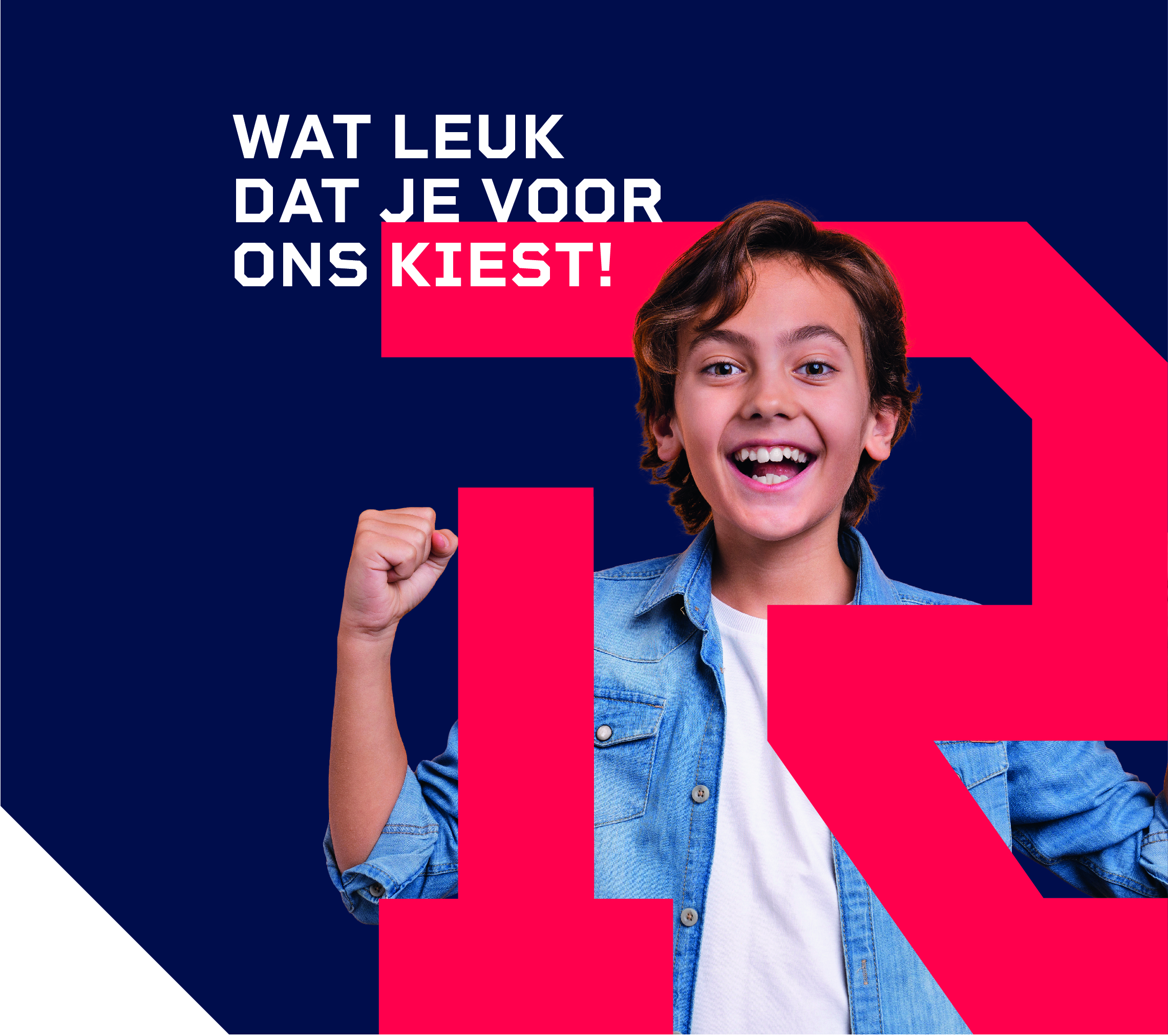 Naam leerling:Basisschool:Basisgegevens leerlingHeeft uw zoon/dochter een ziekte/beperking/allergie waarmee de school rekening dient te houden?Toelichting medische bijzonderhedenIndien noodmedicatie in verband met een allergie op school bewaard moet worden, dient u voor aanvang van het schooljaar contact met de 
unitleider op te nemen.Heeft uw zoon/dochter een diagnose waar in het onderwijs rekening mee gehouden dient te worden?Gegevens ouder/verzorger 1Gegevens ouder/verzorger 2GezinssamenstellingSchooladvies en plaatsingswensLet op: kruis bij een dubbel advies twee leerwegen aan.Als het advies van de basisschool en de wens van ouders niet overeenkomen, dan volgt Reggesteyn het advies van de basisschool. Ouder(s) / verzorger(s) kunnen met de leerkracht groep 8 over dit verschil in gesprek gaan. Wel kunt u als ouder(s) / verzorger(s) noteren waarom uw wens niet overeenkomt met het advies van de basisschool.*het gemengde leerwegadvies wordt als theoretisch leerwegadvies gezien bij de klasplaatsing.Verschil schooladvies en plaatsingswensExtra OndersteuningWarme overdrachtAan het begin van het schooljaar voeren mentoren met alle ouders en leerlingen een verwachtingsgesprek.Wanneer extra ondersteuning nodig is, graag hieronder aangeven met wie u voor de zomervakantie hierover in gesprek wilt. U kunt meerdere velden aankruisen.Ouders wensen een telefonisch/fysiek gesprek over extra ondersteuning met:	 mentor CSG Reggesteyn	 mentor en medewerker schoolondersteuningsteam CSG Reggesteyn	 gespreksonderwerp/vraag:Akkoordverklaringouder(s)/verzorger(s)Door het aanmeldformulier te ondertekenen gaat u ermee akkoord dat:de basisschool de onderwijsgegevens aan CSG Reggesteyn doorgeeft, als beide scholen van mening zijn dat dit in het belang van uw zoon/dochter is.Tevens geeft u toestemming:dat wanneer in verband met plaatsing in praktijkonderwijs een toelatingsonderzoek noodzakelijk is, dit uitgevoerd mag worden.de gegevens van uw zoon/dochter op te nemen in het leerlingvolgsysteem ten behoeve van het onderwijs, met inachtneming van de geldende regels in de Algemene verordening gegevensbescherming (AVG).de benodigde gegevens in het interne schoolondersteuningsteam te bespreken ten behoeve van de schoolvoortgang van uw zoon/dochter.dat tijdens de schoolloopbaan van uw zoon/dochter (klas 1 en 2), met inachtneming van de geldende AVG regels, de doorstroomgegevens worden besproken met de basisschool ten behoeve van het onderwijs.Het ondertekenen van het aanmeldformulier gebeurt tijdens de aanmelding op Reggesteyn.Als een tweede ouder/verzorger dan verhinderd is, kan deze al wel zijn/haar handtekening zetten.Handtekening ouder(s)/verzorger(s) (verplicht)Dit aanmeldformulier is bestemd voor:	CSG Reggesteyn Nijverdal	CSG Reggesteyn RijssenBSNAdresAchternaamPostcode en woonplaatsOfficiële voornamenTelefoonnummer thuisRoepnaamTelefoonnummer noodgevallenGeslacht     Man       Vrouw       Non-binair GeboortedatumGeboorteplaatsGeboortegemeenteGeboortelandNationaliteitDatum in Nederland (indien niet in Nederland geboren)Naam huisarts/huisartsenpraktijkTelefoonnummer huisarts/huisartsenpraktijk	Nee       Ja, namelijk:	overig, namelijk:	ogen 		motoriek 	oren 		allergieën 	spraak/taal 		astma/bronchitis 	bewegingsapparaat 		diabetes	Nee       Ja, namelijk:	overig, namelijk:	dyslexie 	dyscalculieAchternaamPostcode en woonplaatsVoorlettersTelefoonnummer mobielGeslachtGeboortelandAdresE-mail ouder/verzorger 1Relatie tot leerling	Vader       Moeder       Anders, namelijkNationaliteit(en)Ouderlijk gezag        Ja       Nee     AchternaamPostcode en woonplaatsVoorlettersTelefoonnummer mobielGeslachtGeboortelandAdresE-mail ouder/verzorger 2Relatie tot leerling	Vader       Moeder       Anders, namelijkNationaliteit(en)Ouderlijk gezag        Ja       Nee     Ouders gescheiden      Ja       Nee       AndersWoonsituatie	bij ouders       bij vader       bij moeder	anders, namelijk:Reeds broer / zus op CSG Reggesteyn  Ja       Nee     Indien van toepassing invullen	vader overleden	moeder overleden	beide ouders overleden	ouderlijk gezag ligt bij voogdDe leerling is het zoveelste kind van het gezinNaam en telefoonnummer voogdAantal broers/zussen broer(s) zus(sen)Overige bijzonderheden thuissituatieAdvies basisschool	praktijkonderwijs	vmbo basisberoepsgerichte leerweg (vmbo bb)	vmbo kaderberoepsgerichte leerweg (vmbo kb)	vmbo gemengde*/theoretische leerweg 
	(vmbo gl-tl)	havo	vwoPlaatsingswens ouder(s) / verzorger(s)	praktijkonderwijs (alleen in Rijssen)	trajectklas PrO/basis (alleen in Rijssen)	vmbo basis (alleen Nijverdal)	vmbo basis / kader	vmbo kader / theoretisch	vmbo theoretisch / havo	havo / vwo	vwo / vwo+ (inclusief gymnasium)Op welke gebieden is extra ondersteuning nodig	sociaal-emotionele ontwikkeling	leervorderingen	werkhouding	sensomotorische ontwikkeling	kenmerken van hoogbegaafdheid	communicatieve redzaamheid	medisch/fysiek (ADL)	aanpassingen in onderwijsleersituatie	anders, namelijk:Heeft de leerling gedurende de laatste 2 jaarbegeleiding gehad van een	remidal teachter	ib’er	hoogbegaafdheidsspecialist	 logopedist	 (school) maatschappelijk werker	 (jeugd)hulpverleningsinstelling	anders, namelijk:Naam leerlingHandtekening leerlingXOuder / verzorger 1XOuder / verzorger 2XDatumBij gezamenlijk ouderlijk gezag is het belangrijkdat beide ouders instemmen met de inschrijving.Na bevestiging van beide ouders kan het verzoektot inschrijving in behandeling worden genomen.